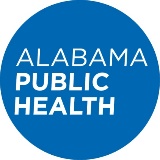 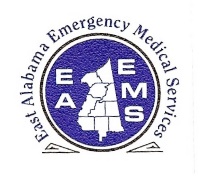 Please complete this form with the following information:LAST NAME:		FIRST NAME:		EMAIL ADDRESS:	CONTACT PHONE #:	MAILING ADDRESS:	STREET OR PO BOX:		CITY/STATE/ZIP:		ORGANIZATION:	COST:                                $ 250.00 PER PERSON – Early Bird Registration 		              $ 300.00 PER PERSON – After August 10, 2018			$  75.00 PER GUEST FOR RECEPTION (10.10.2018) (*)PAYMENT METHOD:	Pick one and we will contact you for further informationCHECK:                                Made Payable to:          East Alabama EMS, Inc.		 					       Post Office Box 700, Lincoln, AL 35096DEBIT OR CREDIT CARD:	   Visa  Master Card  Discover                                                                                                                                Card Number: ___________________________                                                  Security Code: ___________ Exp Date: _______LOCATION:          	Oxford Civic Center	401 McCullars Lane, Oxford, Alabama 36203	DATE:                               	October 10-11, 2018	CONTACT:                      	East Alabama EMS, Inc. (Region 2) 205.763.8400  HOTEL INFORMATION:	Hotel Finial                                          	1600 Quintard Avenue, Anniston, Alabama 36201	256.236.0503	                                           	BOOK BY September 18, 2018 	$100.80 per night (King Bay Suite) + tax per night, 	$100.80 (King Bed) + tax per night	$117.00 (Double) + tax per night			Booking ID# EAEMSRETURN FORM TO:       	East Alabama EMS, Inc.	Post Office Box 700, Lincoln, Alabama 35096 or	Email:  tbridges.ems@centurytel.net LEGEND:  (*) Paid Registrants can bring a guest to reception for an additional cost of $75.00 per guest.DOC/DISK:  SUPPORT:   2018 LEADERSHIP CONFERENCE REGISTRATION FORM  				